John Adam ArnoldApril 23, 1907 – November 21, 1955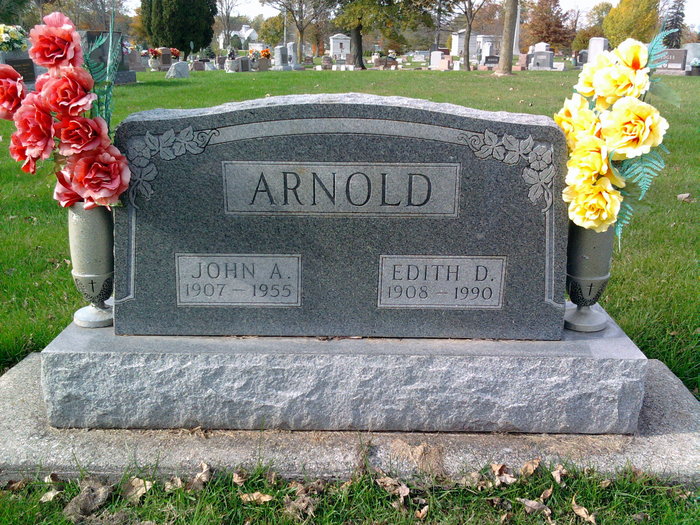 Photo by Thomas LibyJohn Adam Arnold
in the Indiana, Death Certificates, 1899-2011
Name: John Adam Arnold
Gender: Male
Race: White
Age: 78
Marital status: Married
Birth Date: 23 April 1907
Birth Place: Ind
Death Date: 21 Nov 1955
Death Place: Rural, Wells, Indiana , USA
Father: Samuel Arnold
Mother: Laura Wilson
Informant: Thomas; Bluffton, Indiana
Burial: November 25, 1955; Elm Grove Cemetery; Bluffton, Indiana